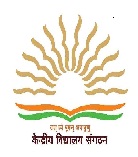 KENDRIYA VIDYALAYA, BSF BANDIPUR J&KLIST OF CANDIDATES SELECTED FOR INTERVIEW TO BE HELD ON 22.03.2017, FOR THE POST OF PRT ON THE BASIS OF WRITTEN TEST, HELD ON 18.03.2017 FOR SESSION 2017-18PRINCIPALSNONAME OF CANDIDATEDATE OF BIRTH(MM-DD-YYYY)1SHAHZADA MALIK12-10-19882TAWSEEF ASHRAF01-06-19893JAMEELA MAJID25-03-19884NAZIA BASHIR25-06-19885AIJAZ AHMAD SHAH08-09-19826ASIF AMIN BABA15-11-19907MANZOOR HUSSAIN DAR04-12-19838MUBASHIR BASHIR15-03-19879NUSRAT JABEEN27-02-199110PARVAIZ AHMAD DAR01-11-199111ARSHAD HUSSAUN NAJAR26-03-199312MUZZAFFAR RASHID02-10-1991